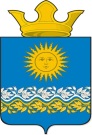 ДумаСладковского сельского поселенияСлободо-Туринского муниципального районаСвердловской областитретьего созываРЕШЕНИЕ  О внесении изменений в Решение Думы Сладковского сельского поселения от 24.11.2016 № 243-НПА «Об установлении и введении в действие налога на имущество физических лиц, расположенное на территории Сладковского сельского поселения Слободо-Туринского муниципального района Свердловской области,  на 2017 год»         В целях приведения муниципальных нормативных правовых актов Сладковского сельского поселения в соответствие с Федеральным законом от 30.11.2016 № 401-ФЗ «О внесении изменений в части первую и вторую Налогового кодекса Российской Федерации и  отдельные законодательные акты Российской Федерации»,  Дума Сладковского сельского поселения        РЕШИЛА:     1. Внести изменения в решение Думы Сладковского сельского поселения от 24.11.2016 № 243-НПА «Об установлении и введении в действие налога на имущество физических лиц, расположенное на территории Сладковского сельского поселения Слободо-Туринского муниципального района Свердловской области, на 2017 год» следующие изменения:     1)  Пункт 3 изложить в следующей редакции:«3. Дома и жилые строения, расположенные на земельных участках, предоставленных для ведения личного подсобного, дачного хозяйства, огородничества, садоводства, индивидуального жилищного строительства, относятся к жилым домам.     2.  Опубликовать настоящее Решение в печатном средстве массовой информации Думы и Администрации Сладковского сельского поселения «Информационный вестник», а также  разместить на официальном сайте Сладковского сельского поселения в сети Интернет.    Председатель Думы                                                                               Глава СладковскогоСладковского сельского поселения                                                      сельского поселения _________________В.А. Потапова                                                      _________Л.П. Фефеловаот  22.02.2017   № 259-НПА                                                                                     с. Сладковское